FrançaisBon appétit!Notez les mots corrects. Utulisez les mots de la liste à la page 79 de votre livre. (Noteer het juiste woord. Gebruik de woorden uit de lijst in je boek op pagina 79)Horizontaal :3. Chez l’italien je mange une … ou des spaghettis.4. Je mange mes frites avec mes mains. Je n’utilise pas un couteau et une … .6. Tu manges … avec une cuillère.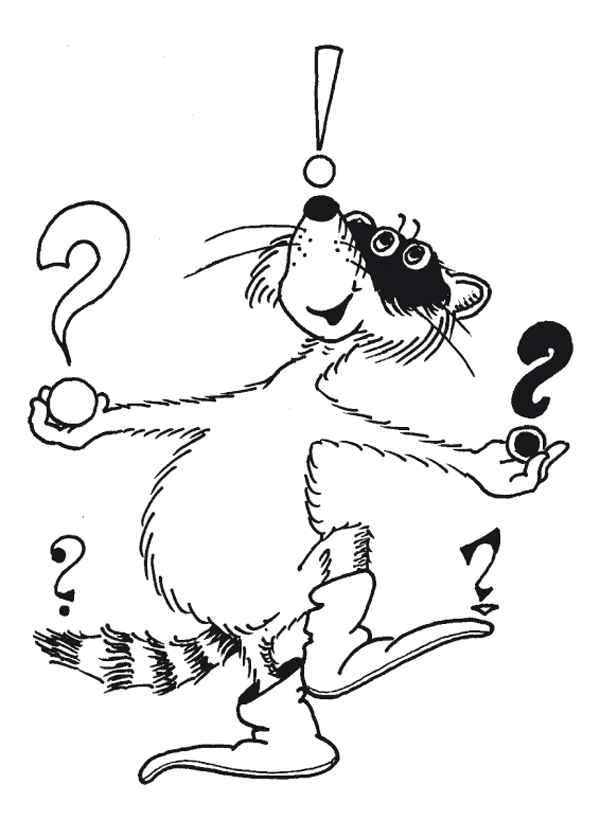 7. - Bon appétit.    - … bien.Verticaal :1. La mayonnaise et le ketchup sont une sorte de la … .2. Quand il fait chaud, j’aime manger une … .5. Je vais payer à la … .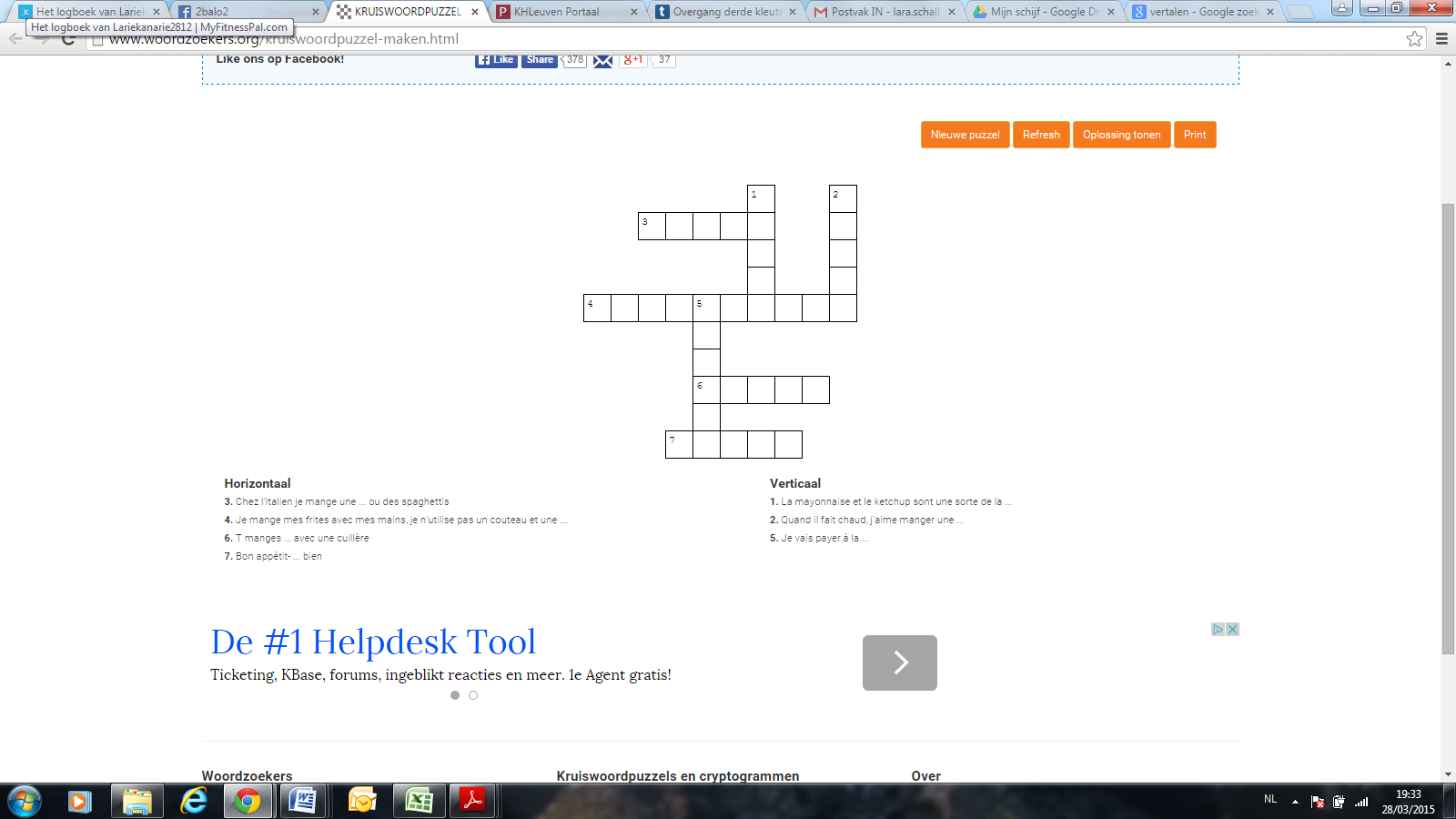 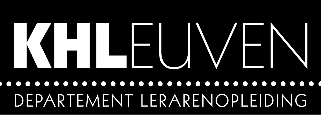 Naam :	...................................................................... Nr. : .......Datum : ..../..../....